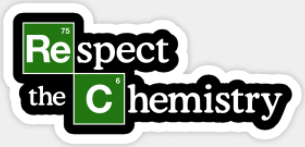 Chemistry revision for Paper 2 (Topics C6 – C10)  Actions to take:Watch the overview videos, make key notes. Use your revision guide to help.Watch the individual topic videos for areas that you found hard. Make flashcards/ add to notes.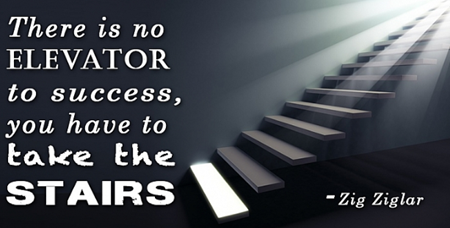 Try the questions for each topic, marking carefully.Complete the 2018 paper from the start of the sheet.Further details and links:Exam questions C6 Rate and extent of chemical changeRates of Reaction - https://youtu.be/SPXanyy3-hU How to Calculate the Rate of Reaction,  Measuring Rate of Reaction  - https://youtu.be/GCR5xeduq2o Factors Affecting the Rate of Reaction - https://youtu.be/-4HXaUBbv04 Reversible Reactions and Equilibrium - https://youtu.be/ty9TczsW5ew Le Chatelier's Principle (Triple only)- https://youtu.be/IYyoncESnmQ C6 Triple Chemistry: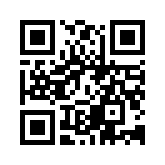 https://CYWAOYS.exampro.net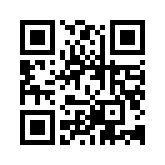 C6 Combined Science (H): https://CUBANEK.exampro.netC6 Combined Science (F):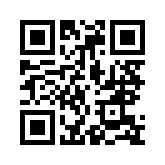 https://HOWUEOL.exampro.netC7 Organic ChemistryWhat is a Hydrocarbon? What are Alkanes? Hydrocarbons and Alkanes Explained - https://youtu.be/ykIFTtTjoso Alkanes: properties & combustion - https://youtu.be/F8J2FirbIxg Fractional Distillation of Crude Oil - https://youtu.be/CjmriZq5xRo Cracking Crude Oil & Alkenes - https://youtu.be/bOiYLKX9ZRY Addition Reactions of Alkenes - https://www.youtube.com/watch?v=83Is-rouV-U Addition Polymers & Polymerisation https://youtu.be/1ZUg6ZC3ltA Alcohols - https://www.youtube.com/watch?v=vVwLa1fRsVY Carboxylic Acids - https://youtu.be/ED9EU3FfzyU Esters -https://www.youtube.com/watch?v=cYgRd4rXY6I&list=PLidqqIGKox7WeOKVGHxcd69kKqtwrKl8W&index=70 Condensation Polymers (Polyester) - https://youtu.be/U-eCXeFwTgY Naturally Occurring Polymers - Polypeptides, DNA, and Carbohydrates - https://www.youtube.com/watch?v=7o27fhO_nm0 C7 Triple Chemistry: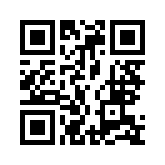 https://HOOEREG.exampro.netC7 Combined Science (H): https://GIVAMIH.exampro.net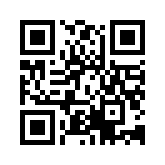 C7 Combined Science (F):https://SONEYUV.exampro.net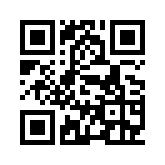 C8 Chemical AnalysisPurity and Formulations - https://youtu.be/-OtJI-R-4rU Paper Chromatography - https://www.youtube.com/watch?v=TdJ57SQ6GAQ How to Test for Gases - Testing for Chlorine / Oxygen / Hydrogen / CO2 - https://www.youtube.com/watch?v=bcRGfSlMIMw Tests for Anions - Carbonate, Sulfate and Halide Ions - https://www.youtube.com/watch?v=mWTgHjdea4Y Flame Emission Spectroscopy (Flame Photometry) - https://youtu.be/1BCc_RrrSSwC8 Triple Chemistry: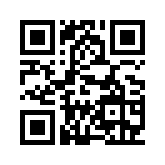 https://VOIIROT.exampro.netC8 Combined Science (H): 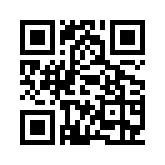 https://YUNUWEG.exampro.netC8 Combined Science (F):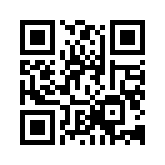 https://REIEDEW.exampro.netC9 AtmosphereEvolution of the Atmosphere - https://youtu.be/l0h_-3M0Pso Global Warming & Climate Change - https://www.youtube.com/watch?v=Z_b2A-d5hGY What is a 'Carbon Footprint'? - How to Reduce Carbon Footprint -  https://youtu.be/Mvp97__BP84 Air Pollution - https://youtu.be/2ri95j0cShgC9 Triple Chemistry: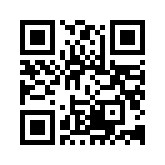 https://EIZIUEU.exampro.netC9 Combined Science (H): 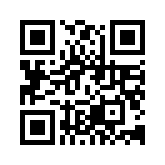 https://HUZYJYS.exampro.net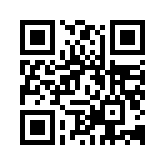 C9 Combined Science (F):https://IACAFOB.exampro.netC10 Using Earth’s ResourcesWhat is Corrosion and How to Stop it - https://www.youtube.com/watch?v=q0CAfXV-YdY Sustainable Development - Reuse and Recycling - https://youtu.be/obb-ZHqBw10 Life Cycle Assessments (LCAs) - https://youtu.be/ScY_Yb1V8AY Potable Water - https://youtu.be/PDeiRlQvWnM Waste Water - https://www.youtube.com/watch?v=jLaeBykDwaM The Haber Process Explained - https://youtu.be/1_HoWz5KxfkC10 Triple Chemistry: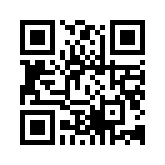 https://JUJUIIU.exampro.net C10 Combined Science (H): 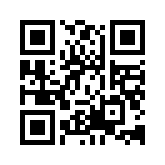 https://KEHOEIH.exampro.netC10 Combined Science (F):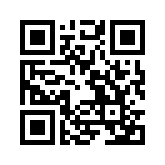 https://OOKIQUL.exampro.netRequired practicals paper 2:1  Rates of reactionMethod 1:https://www.youtube.com/watch?v=Gl6LVl7oAlU&list=PLAd0MSIZBSsEygAZyDRkK0PgQZ6uiC98F&index=3 Method 2:https://www.youtube.com/watch?v=ssa3wh3RNt0&list=PLAd0MSIZBSsEygAZyDRkK0PgQZ6uiC98F&index=4 2  Chromatography https://www.youtube.com/watch?v=pnTGNAfu6GE&list=PLAd0MSIZBSsEygAZyDRkK0PgQZ6uiC98F&index=2 3  Triple Chem Identifying ionshttps://www.youtube.com/watch?v=fCZztwJmAl0&list=PLAd0MSIZBSsEygAZyDRkK0PgQZ6uiC98F&index=8 4  Water purificationhttps://www.youtube.com/watch?v=_UGHsbTEBvA&list=PLAd0MSIZBSsEygAZyDRkK0PgQZ6uiC98F&index=9 Paper 2 Chemistry RPAs (Combined):https://OUAEEAJ.exampro.net 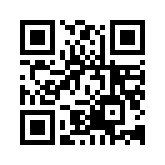 Paper 2 Chemistry RPAs (Triple):https://IICEPEI.exampro.net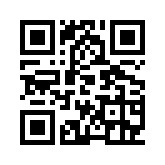 